Supplementary data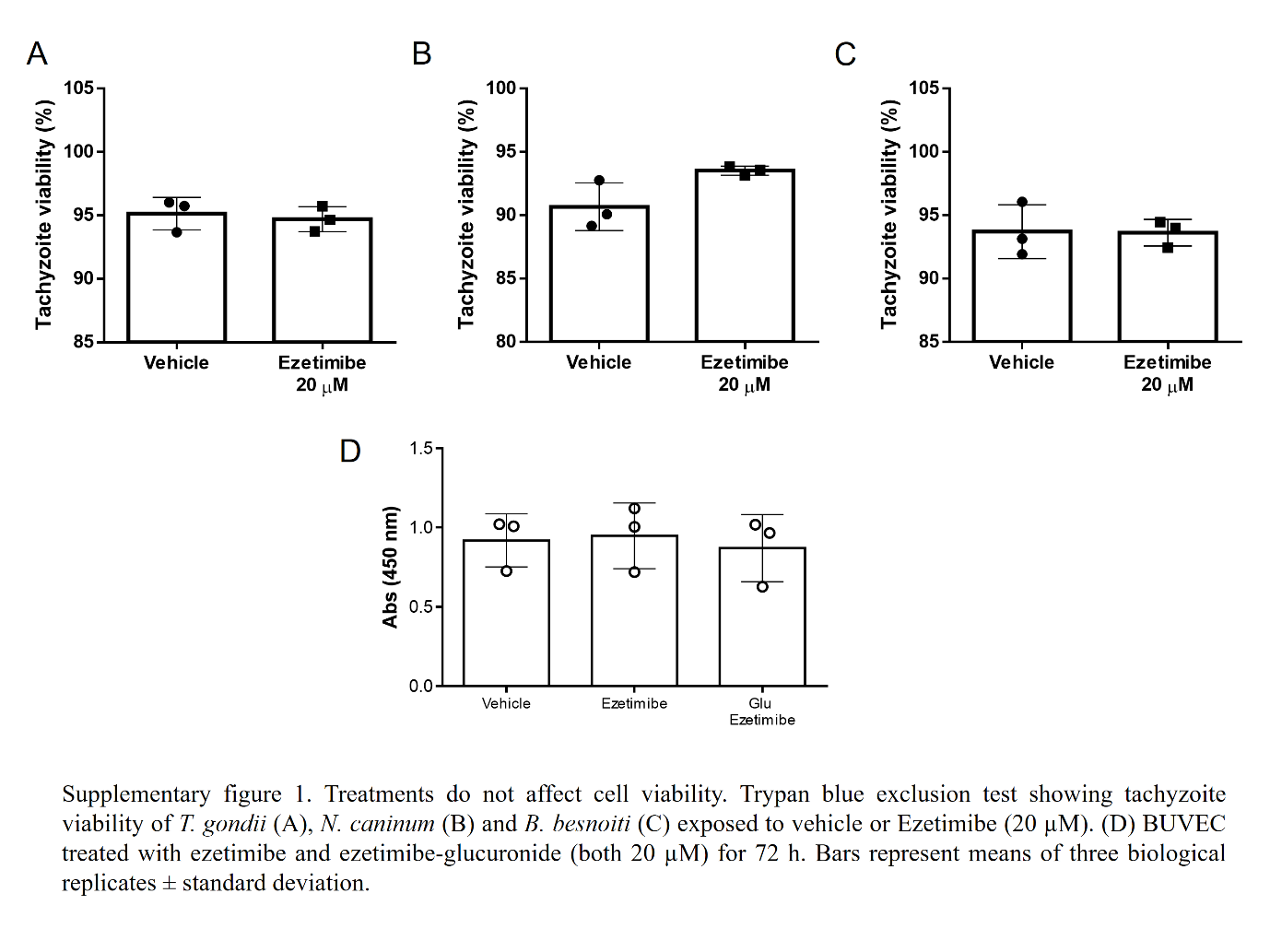 Supplementary figure 1. Ezetimibe and ezetimibe-glucuronide treatments do not affect BUVEC viability. DMSO, ezetimibe- or ezetimibe-glucuronide-pre-treated BUVEC were treated for 72 h and then incubated 4h with XTT working solution. Bars represent means of three biological replicates ± standard deviation.Supplementary table 1. Representative cycle threshold for NPC1L1 and GAPDH in non- and 6 h p.i. infected BUVEC. Bovine small intestine tissue were used as positive control.	CT NPC1L1CT NPC1L1CT GAPDHBovine small intestine25,2425,2419,95Bovine small intestine24,7924,7920,01CT NPC1L1CT GAPDHCT NPC1L1CT GAPDHBUVEC isolate 1n.i.n.i.n.d.17,85BUVEC isolate 2n.i.37,8718,34BUVEC isolate 1n.i.n.i.n.d.17,55BUVEC isolate 2n.i.n.d.18,19BUVEC isolate 1T. gondii 6 h p.i.T. gondii 6 h p.i.n.d.19,96BUVEC isolate 2T. gondii 6 h p.i.38,9817,86BUVEC isolate 1T. gondii 6 h p.i.T. gondii 6 h p.i.37,3517,45BUVEC isolate 2T. gondii 6 h p.i.37,6318,22BUVEC isolate 1N. caninum 6 h p.i.N. caninum 6 h p.i.n.d.18,75BUVEC isolate 2N. caninum 6 h p.i.37,0818,53BUVEC isolate 1N. caninum 6 h p.i.N. caninum 6 h p.i.n.d.19,13BUVEC isolate 2N. caninum 6 h p.i.37,1118,59BUVEC isolate 1B. besnoiti 6 h p.i.B. besnoiti 6 h p.i.37,7419,03BUVEC isolate 2B. besnoiti 6 h p.i.n.d.19,11BUVEC isolate 1B. besnoiti 6 h p.i.B. besnoiti 6 h p.i.34,9419,03BUVEC isolate 2B. besnoiti 6 h p.i.n.d.19,04CT NPC1L1CT GAPDHCT NPC1L1CT GAPDHBUVEC isolate 3BUVEC isolate 3n.i.n.d.16,18BUVEC isolate 4n.i.37,2616,35BUVEC isolate 3BUVEC isolate 3n.i.37,3516,6BUVEC isolate 4n.i.n.d.16,26BUVEC isolate 3BUVEC isolate 3T. gondii 6 h p.i.36,9618,34BUVEC isolate 4T. gondii 6 h p.i.36,1918,41BUVEC isolate 3BUVEC isolate 3T. gondii 6 h p.i.n.d.18,38BUVEC isolate 4T. gondii 6 h p.i.36,2818,28BUVEC isolate 3BUVEC isolate 3N. caninum 6 h p.i.n.d.18,55BUVEC isolate 4N. caninum 6 h p.i.n.d.19,07BUVEC isolate 3BUVEC isolate 3N. caninum 6 h p.i.n.d.18,58BUVEC isolate 4N. caninum 6 h p.i.38,2418,59BUVEC isolate 3BUVEC isolate 3B. besnoiti 6 h p.i.36,9118,57BUVEC isolate 4B. besnoiti 6 h p.i.34,7619BUVEC isolate 3BUVEC isolate 3B. besnoiti 6 h p.i.36,6719,04BUVEC isolate 4B. besnoiti 6 h p.i.33,8519,1CT NPC1L1CT GAPDHBUVEC isolate 5BUVEC isolate 5n.i.n.d.18,37BUVEC isolate 5BUVEC isolate 5n.i.n.d.18,36BUVEC isolate 5BUVEC isolate 5T. gondii 6 h p.i.n.d.18,38BUVEC isolate 5BUVEC isolate 5T. gondii 6 h p.i.37,1818,46BUVEC isolate 5BUVEC isolate 5N. caninum 6 h p.i.n.d.17,66BUVEC isolate 5BUVEC isolate 5N. caninum 6 h p.i.n.d.17,67BUVEC isolate 5BUVEC isolate 5B. besnoiti 6 h p.i.33,7118,59BUVEC isolate 5BUVEC isolate 5B. besnoiti 6 h p.i.33,9418,28